L'objectif de ce TD est de déterminer le couple maximum sur la roue arrière du scooter SPEEDFIGHT 2 50WRC à la limite du patinage. Pour cela, une étude statique va être menée nécessitant la compréhension des phénomènes de frottement.Données :Origine du repère O au point de contact roue avant sol,Axe des X horizontal orienté vers la roue arrière,Axe des Y vertical orienté vers le haut,Poids du scooter Ps = 98,5 daN appliqué en Gs, OGsx = 0,8 m,Poids de l’usager Pu = 80 daN appliqué en Gu, OGux = 1,1 m,Entraxe des roues 1,25 m.1- Isoler l’ensemble {scooter + usager} (croquis à l'appui) et réaliser le bilan des actions mécaniques.2- Ramener les poids Ps et Pu à un seul poids P.3- Etudier l’équilibre de l’ensemble, système soumis à 3 forces parallèles, et en déduire les normes des forces.4- Etudier l’équilibre de la roue avant, système soumis à 2 forces, et en déduire les normes des forces.5- Appliquer un coefficient d’adhérence f=0,5 entre le sol et la roue arrière, étudier l’équilibre de la roue arrière et déterminer le couple maximum à la limite du patinage (voir fiche technique page 2 pour les dimensions de la roue).FICHE TECHNIQUE :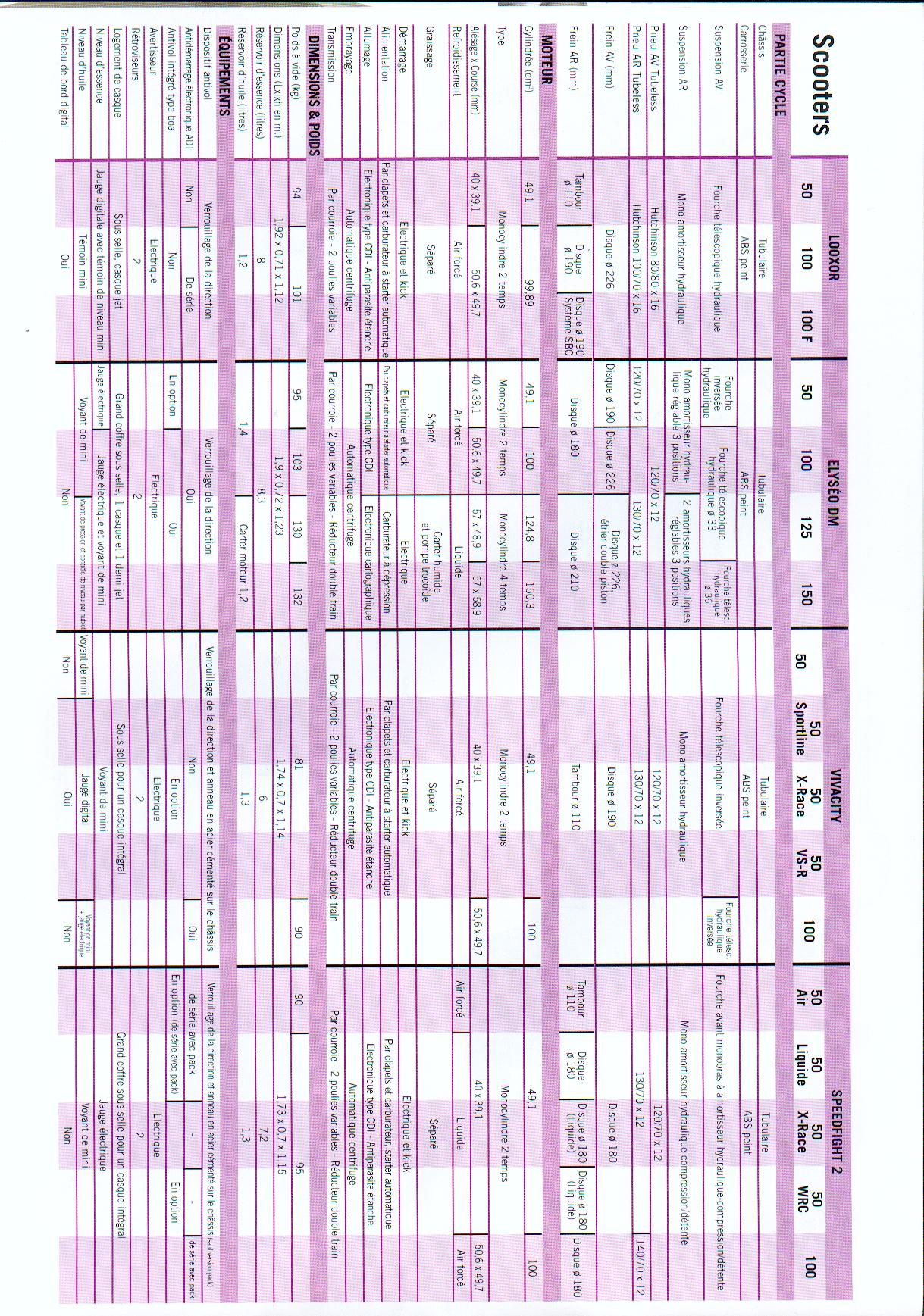 TD : ETUDE STATIQUE DU SCOOTER SPEEDFIGHT 2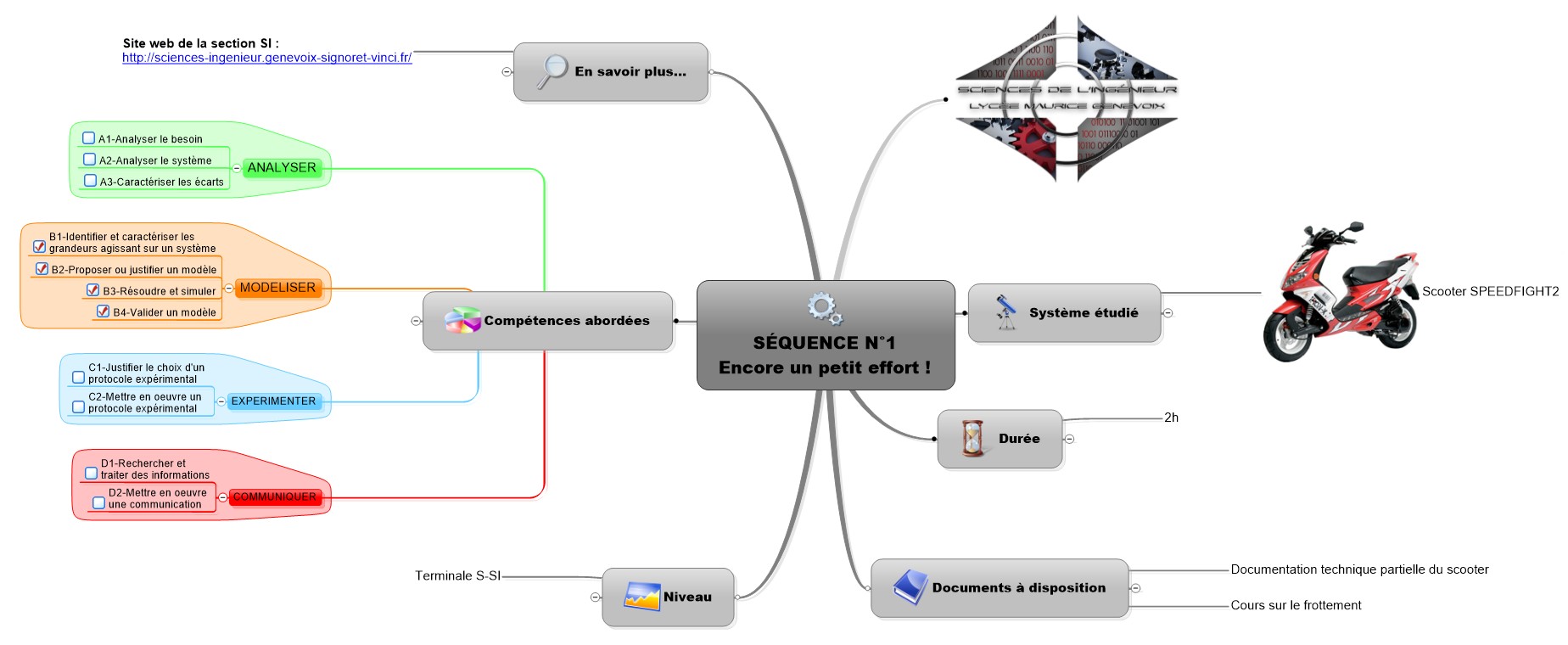 